Муниципальное учреждение дополнительного образования«Центр эстетического воспитания детей»                                                   города Саранска Республики МордовияБеседа на тему:  «Пасха» (для детей 9 -14 лет)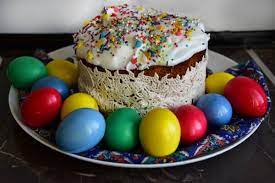 подготовила педагог дополнительного образованияКалиниченко Анжелика Николаевнаг. Саранск
 2023Беседа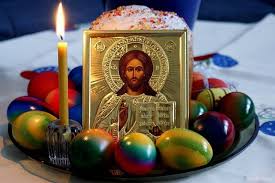 История пасхи - это путешествие сквозь тысячелетия. Листая её страницы, можно каждый раз открывать для себя что-то новое, ведь история происхождения Пасхи - это переплетение традиций, верований и обычаев.Слово «Пасха» пришло из греческого языка и означает »прехождение»,
«избавление». Праздник Светлого Христова Воскресения, Пасха - главное событие года для православных христиан и самый большой праздник, установленный в честь Воскресения Иисуса Христа.
Иисус Христос был послан Богом на землю для нашего спасения от грехов (плохих поступков). Он был добрым, справедливым, никогда и никого не осуждал и боролся со злом.Цари боялись, что Иисус Христос станет сам правителем всего мира. И они казнили Его – распяли на кресте.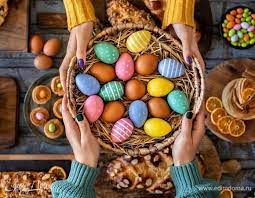 Как люблю я праздник пасхи!Приготовлюсь к четвергуБабушка яички красит,Я ей тоже помогу. На скорлупке хрупкой, тонкойДля людей, для красотыКрашу кисточкой тихонько:Крестик, солнышко, цветы.В светлый праздник ВоскресеньяПодарю своим друзьямПо яичку, с поздравленьемИ скажу:«Раскрасил сам»!Ребята, сегодня мы с вами поговорим о самом главном христианском празднике, который отмечается на Руси — празднике Святой Пасхи. Слово "Пасха" пришло к нам из греческого языка и означает "избавление". На Руси праздник Пасхи празднуется с Х века. В это день верующие отмечают воскресение из мёртвых Иисуса Христа.Празднуется Пасха всегда в воскресенье. По церковному приданию, после снятия с креста Иисуса, его ученики погребли тело в пещере в саду Иосифа. Вход завалили большим камнем и поставили стражу, чтобы тело Христа не похитили. На третью ночь с небес сошёл ангел Господен и отвалил камень от входа. Воины, стоявшие на страже, от страха окаменели, а потом, очнувшись, побежали к иерусалимским священникам доложить о случившемся.Женщины, пришедшие поутру, чтобы по обычаю помазать тело Христа благовонным миро, не нашли его. В пещере же был ангел, который сказал им: «Вы ищете Иисуса распятого, его нет здесь. Он воскрес из мёртвых». Затем сам Иисус явился Марии Магдалине и ученикам своим, с которыми в течение сорока дней говорил о Царстве Божием.
Празднование Пасхи – это «праздник праздников», прославляющий победу добра над злом, жизни над смертью, света над тьмой. В этот день принято печь пасхальные куличи, делать творожную пасху.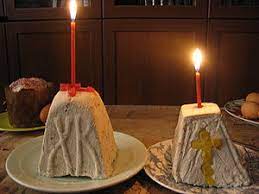 
Русские поэты очень любили Пасху Христову и посвятили этому празднику много стихов.Как солнце блещет ярко,
Как неба глубь светла,
Как весело и громко
Гудят колокола.
Немолчно в Божьих храмах
Поют «Христос Воскресе!»
И звуки дивной песни
Доходят до небес.(А. Плещеев)Колокол дремавший
Разбудил поля,
Улыбнулась солнцу
Сонная земля.
Понеслись удары
К синим небесам,
Звонко раздается
Голос по лесам.
Скрылась за рекою,
Бледная луна,
Звонко побежала
Резвая волна.
Тихая долина
Отгоняет сон,
Где-то за дорогой
Замирает звон.(С. Есенин)Этот праздник – победа  жизни над смертью, праздник любви, мира и светлой жизни. Когда-то давно Господь послал на Землю своего сына- Иисуса, который должен был научить народ смирению и  любви.  Христос принес себя в жертву, чтобы показать людям истинную любовь – это любовь к Богу.Своей смертью, а затем воскрешением, Христос поведал людям, что жизнь не заканчивается смертью. Неизбежный конец жизни приводит к встрече с Богом. Вот  это воскрешение – победу над смертью и празднуют люди каждый год весной – и называется этот праздник Пасха.Всю неделю, предшествующую Пасхе, называют Страстной. Особо выделяют последние дни Страстной недели – Чистый Четверг (день очищения от грехов), Страстная Пятница  (упоминание о распятии и смерти Иисуса Христа), Великая Суббота (день печали), Светлое Воскресение Христово – праздник жизни и победы над смертью.Начиная с Чистого Четверга мы начинаем готовиться к встрече Пасхи – сначала убирать дом, а потом красим яйца и  печем куличи.Праздник Пасхи продолжается целую неделю. И называется эта неделя по-разному - пасхальной, светлой, святой. Люди ходят друг к другу в гости, веселятся.В городах качались на качелях, каруселях, играли в горелки. В  деревнях устраивали игры, хороводы. Люди думали о будущем урожае и посевных работах и чтобы пробудить землю от зимнего сна, чтобы был хороший урожай катали по земле крашеные яички. В день Пасхи люди приветствовали друг друга словами «Христос воскрес», в ответ звучало «Воистину воскрес», трижды целовались, дарили друг другу красные яйца. Этот обычай очень давний; Христос дал нам жизнь, а яйцо это знак жизни. Мы ведь знаем, что из яйца выходит живое существо.- Кто, вылупляется из яйца? (ответы детей).Призадумалось яйцо:Кто же я, в конце концов?Лебедь, утка, или я, ядовитая змея?- А как вы думаете, в какой цвет красили яйца наши предки?И почему?- Красный цвет – это цвет радости. И ещё это цвет крови, которой Христос освятил жизнь. Вот с тех пор люди стали приветствовать друг друга красным яйцом, как знаком вечной жизни.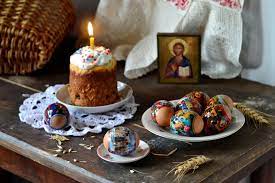 